一、单项选择（15小题，每小题1分，共15分）从A、B、C、D四个选项中选出一个最佳答案，将其标号填入题前括号内。(   ) 1. —Do you like ________ TV show, Heroof Chinese Characters?—Yes, I do. I think it’s one of________ most popular TV show in China.A.the, a      B.the, the      C. a, the     D. a, a(   ) 2. — The film Where We Are Going, Dad? isvery wonderful, isn’t it?—Yes, but Idon’t think _________ likes it.A.somebody     B.anybody      C.nobody     D.everybody(   ) 3. The workers will build a newrailroad______ Zhengzhou andKaifeng.A.since               B.between        C.as          D.During(   ) 4. Li Qi has a wonderful ________ and he wonthe first prize in The Voice of China.A.shout        B.sound        C.noise        D.voice(   ) 5. — I will buy you a new bike if you learnhow to swim this summer.—Is that a _________ ? I’m sure I’ll get the bike.A.chance                     B.promise             C.trick         D.treat(   ) 6. I was so excited _________ I heard of the news thatChinese movie star Zhang Ziyi won the Best Actress award at the Golden HorseAwards.A.if          B.though          C.when        D.although(   ) 7. My uncle doesn't like fast food, so he________ eats it.A.always       B.often             C.sometimes      D.seldom(   ) 8. —Attention, please! The plane has to be_________ because of the haze(雾霾).—Oh, bad luck! We have to wait.A.put away      B.taken off     C.given away     D.put off(   ) 9. —It’s one of the___________ things in theworld to stay with friends.—I agree. It always makes us relaxed.A.worse         B.happiest       C.busiest       D.hardest(   ) 10. Chinese pop singer Li Yuchun, _________ won the BestWorldwide Act award at the 2013 MTV Europe Music Awards, became the third Asianartist to win this award.A.who            B.whom        C.whose       D.which(   ) 11. —Alice,would you mind not playing the guitar? I_________ on the phone.—Oh, sorry,mom.A.talked       B.talk         C.wastalking            D.amtalking(   ) 12.—At present,one of the best ways to study is working in groups.—Morechances _______ to students to learn from each other.A.offer      B.areoffered     C.have offered     D.are offering(   ) 13. —Shall I take myswimming suit?—No, you_________. We will just go hiking in themountain.A.mustn’t          B.couldn’t            C.needn’t             D.can’t(   ) 14. —Sam didn’t go to schoolyesterday, did he?—______.He was ill yesterday.A.Yes, he did          B.No, he did         C.No, hedidn’t    D.Yes, he didn’t(   )15. —What did your head teacher sayjust now?— He asked me _______________.A.if we finish the homework.                B.when would we comeC.that I liked music best              D.Where we would have the long holiday.二、完形填空（10小题，每小题1分，共10分）。先通读短文，掌握其大意，然后从A、B、C、D四个选项中选出一个可以填入相应空白处的最佳选项，并将其标号填入题前括号内。Do you want to besuccessful in everything you do? If so, then __16__？ Here is an example.There was a farmer who__17__ corn all his life. Each year he took his corn to the market. Theneach time his corn was chosen as the __18__ and won the first prize.One year a newspaperreporter interviewed him and learned something surprising about how he grew it.The farmer __19__ seed (做种子的) corn to his neighbors.“How can you share yourbest seed corn with your neighbors？” the reporter asked. “Youknow they are taking part in the __20__ with you each year.”“Why, sir,” said the farmer, “didn't you know？The wind picks up pollen(花粉) from the corn andmoves it quickly from field to field. If my neighbors grow __21__ corn,crosspollination (异花传粉) will affect thequality of my corn. So if I want to grow good corn, I must __22__ myneighbors to grow good corn.”The farmer knows muchabout the connection of life. His corn cannot improve _23__ hisneighbor's corn improves.As a great man says, “We make a living by whatwe __24__, but we make a life by what we give.” We can't live withoutfood, clothes, and many other things. However, a meaningful life is not decidedby how much we can get, but by how much we can give others. Giving, instead oftaking, makes us different from other animals. So those who choose to live wellmust help others to live well and those who choose to be happy must help othersto find __25__ in their life.()16.A.why        B.how              C.when           D.where()17.A.grew      B.bought            C.sold             D.collected()18.A.cheapest    B.prettiest           C.best             D.shortest()39.A.lent        B.showed          C.offered           D.recommended()20.A.game       B.fight             C.experiment        D.competition()21.A.tasty        B.bad              C.tall              D.unusual()22.A.teach       B.remind            C.help             D.require()23.A.unless       B.though            C.because          D.when()24.A.do          B.own              C.get              D.grow()25.A.hope       B.success             C.friendship         D.happiness三、阅读理解（20小题，每小题2分，共40分）阅读下面四篇语言材料，然后按文后要求做题。AA wise man was visiting a village with hisstudents. He found a group of family members shouting in anger at each other.He turned to his students and asked: “Why do people shout in anger at eachother?”His students thought for a while, and one ofthem said: “Because when we lose our calm, we shout.”“But, why should you shout when the otherperson is just next to you? You can just as well tell him what you have to sayin a soft manner,” said the wise man.Students gave some other answers but nonewere any good.“When two people are angry at each other,their hearts become distanced,” the wise man explained. “To cover that distancethey must shout to be able to hear each other. The angrier they are, the louderthey will have to shout to hear each other and cover that great distance.”The wise man then gave an example: “Whathappens when two people fall in love? They don’t shout at each other but talksoftly because their hearts are very close. When they love each other evenmore, what happens? They don’t need to talk. They only look at each other andthat’s all. That is how close two people are when they love each other.”He looked at his students and said: “So whenyou argue, do not let your hearts get distant. Do not say words that distanceyou from others. Otherwise, there will come a day when the distance is so greatthat you will not find the path to return.”(  ) 26. What did they find when awise man and his students were visiting a village?A. A group ofpeople were traveling there.B. A group offamily members were playing there.C. His students wereshouting with a group of people.D. A group offamily members were shouting at each other angrily.(  ) 27. One of the students thinks family members shout at each otherbecause .A.they are not friends                           B. theydon’t like each otherC.theylosetheircalm                            D. they are farfrom each other(  ) 28. What will happen when two people are angry with each other?A. They fight with each other.B. Their hearts becomedistanced.C. They are far away from each other.D. They are too angry to say a word.(   )29. What will usually happen to two people at first when they fall in love witheach other according to the passage?A.They talk softly.                           B.They shout at each other.C.They talk more.         D. They don’t say anything toeach other.(  ) 30. What’s the topic of the passage?A.Shouting is bad.                             B.Don’t shout.C.Cover the distance with love.              D.The distance of love.BSpace vegetables are grown from seeds (种子) that have been taken to space and broughtback to the earth. The seeds are affected by the radiation (辐射) and low gravity in space. When they arebrought back to the earth, these seeds produce vegetables that are bigger andhealthier than normal vegetables. However, some people worry about eating spacevegetables. In fact, people should not be frightened because space vegetablesare very healthy.Here are some facts that you should knowabout space vegetables.Space vegetables are grown from seeds thatare carefully chosen. When seeds are brought back from space, they are testedto make sure that they will be safe to eat.Space vegetables are better for you thannormal vegetables. For example, space tomatoes stay fresh for twenty days, whichis one week longer than normal tomatoes.After genetically modified (转基因) food appeared in the market, people worriedthat they were eating unknown things. For example, if nut genes (坚果基因) are put inside potatoes, people allergic to nuts might get sickfrom eating these potatoes because they do not know they are also eating nuts.Unlike genetically modified food, space vegetables have not been geneticallychanged. Therefore, there are no dangers of eating something unknown.(   )31. The seeds brought back from space produce ______ vegetables according to thepassage.A.more delicious B.healthier and bigger C.more dangerousD.cheaper and healthier(   ) 32. Genetically modifiedfood is different from space vegetables because it ______.A.Isgrowninspace                             B.hasnothing unknownC.has been geneticallychanged                 D.has no newgenes(   ) 33. According to thepassage, normal tomatoes can stay fresh for about ______ days.A.seven     B.thirteen     C.twenty           D.twenty-seven(   ) 34. The underlined word “allergic” means “______” inChinese.A.过敏                B.种植                        C.发现                D.出售(  )35. The writer wants to tell us that ______.A. space vegetables are grown in spaceB. everybody worries about eating space vegetablesC. space vegetables are safe and good for people to eatD. space vegetables may bring illness to us because of the radiation inspaceC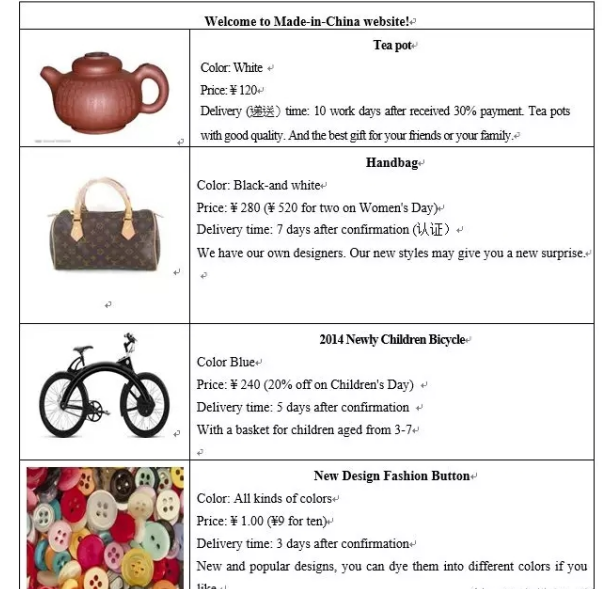 (   )36. Where can you buy these things according to the ad?A.In a shop.        B.In a mall.       C.On the Internet.     D.In a supermarket.(   )37. From the ad, you can buy the children bicycle for achild of __________.A.2               B.5            C.8                   D.10(   )38. The best birthday gift for your grandpa is __________.A.somebuttons     B.a handbagC.a tea pot        D. a childrenbicycle(   )39. My mother ordered some fashion buttons, and she can get them __________days later.A.three          B.five            C.seven               D.ten(   )40. If you have ¥ 400, you can buy __________.A.twohandbags                     B.500 buttonsC.ahandbag and a bicycle       D.a tea pot and a handbagD配对阅读.左栏是五位青少年的困惑,右栏是专家的建议。请将五个人的困惑与专家的相关建议配对。(    )41.Eva, 14, Illinois. Whatever I do, I  always think about if other people will like it. How can I stop worrying about what they think?(    ) 42.Erica, 9, Texas. My dream is to be  on the Olympic team for gymnastics(体操). My  dad thinks I started too late and I’ll never be able to make it. He puts me down, but I  want his support. What should I do?(   ) 43.Ashley, 12, Wisconsin. What should I  do if I failed a test? I am afraid to tell my mom because she might get mad  and I can’t play  soccer. And soccer is like the world to me.(   ) 44.Jessica, 11, Canada. I just moved and  I’m kind  of shy, so how do I make new friends?(   ) 45.Linus, 14, LA. My parents have made  all the decisions in my life for me. My mom even decides which sock I should  wear.A. You  should tell him about your dream and that if you work really hard, it might  happen even though you started late. The sooner you tell your dad how you  feel, the sooner you will be able to work on making your dream come true.B. Nobody knows you at your new school. You have  nothing to lose, so gather up all your courage and go over  to someone who looks nice and say hi. You can break the ice by asking about  your teacher and other kids in your class. Good luck!C. It is better to tell your mom the truth than for  her to find out another way. When you tell her, explain why you failed. Ask  her for help, so you will do better in your tests and meanwhile have time for  playing soccer.D. Just be yourself and try not to care about what  others think. The more you think about it, the worse you will feel. Always  act strong and confident. Just relax.E. Try to talk with your parents about it. Tell them  you are old enough to make some decisions on your own and you need to learn  to decide gradually. Show them you can do something independently.四、词语运用（10小题，每小题1分，共10分）阅读短文，从方框中选择适当的词并用其正确形式填空，使短文意思通顺、完整。请将答案写在短文后相应题号的横线上。每空限填一词，每词限用一次。方框中有两个词是多余的。pair, journey, remind, recently, stay,  like, try, alone, want, against grow, feel“My dear dad, where are we going?” It hasbecome the most popular question __46__. It’s a line from the theme song ofHunan TV station’s reality show Where AreWe Going, Dad? “All of my classmates are big fans,” said Ning Yun, 14, fromGuangxi.In the show, five ___47__offathers and kids go to strange places and finish interesting tasks. It’s alsoabout __48__ up. The kids learn about teamwork and being independent(独立的). But growing up needs courage.In the show, 4-year-old Kimi finds it hard to finish his work ___49___.“When I saw Kimi looking forhis dad, I cried ,” said Chen Yufang, 13, from Guangxi. “ It __50__me of my first night at the school dormitory(宿舍). I really __51__ the pain of growing upthat night.”When people see the fathers__52__ to help their kids, they also think about themselves at the sametime. Tian Xiaofeng, 14, from Jiangsu, said his father is __53__GuoTao in the program. “He is strict. And I was sad about it, ” he said. But nowhe sees it in a different way. “Guo Tao’s son looks brave. I think hisparenting style works. And I guess my father just__54___ me to be like that, ” he said.On the ___55__oflife, kids learn to grow up, and adults learn to be better parents. Maybe wecan plan a trip with our parents. Shall we go?五. 补全对话（5小题，每小题2分，共10分）根据下面的对话情景，在每个空白处填上一个适当的句子，使对话的意思连贯、完整。A: Hi, Lisa!Junior high school is over. Do you feel happy now?B: Yeah! I’mvery happy and I will hold a party to relax myself.A: Really?56 ____________________________?B: Sure! Ihope you can come and I believe we will have a great time.A: By theway, 57_________________________?B: I’ll continuemy studies and I want to be a teacher in the future. 58_________________?A: I want tobe a reporter. That’s my dream job.B:59____________________________?A: Because Ilike meeting and talking with different people. It must be interesting.B:60____________________________.A: I hopeso.六、书面表达(15分)随着郑州市地铁的建设和道路的拓宽改造，城市道路变得拥挤不堪。人们在抱怨的同时也看到：越来越多汽车进入我们的家庭生活，改善了我们的生活，但同时也带来了很多问题，如堵车和车祸，给家庭和社会带来极大的危害。作为中学生，我们应该怎样做呢？请写一篇有关交通安全的短文(80字左右)内容包含：遵守通规则，如走人行道/过斑马线。别在街道上或马路上玩耍和踢球。劝父母不能酒后驾车。你可以适当增加内容，让短文通顺，过渡自然。参考词汇：sidewalk 人行道 zebra-crossing 斑马线注：第段已给出，不计入总数Withmore and more cars coming into our families, we are happy that it has greatlyimproved our life. But unluckily, it has also brought many problems, such asheavy traffic and traffic accidents.___________________________________________________________参考答案一、1—5 BDBDB    6—10CDDBA  11—15DBCCD二、16—20BACCD     21—25 BCACD三、26—30DCBAC   31—35 BCBAC 36—40 CBCAD 41—45DACBE四、46.recently   pairs  48.growing  49.alone   50.reminded 51. felt 52.trying   53.like   54. wants 55.journey五、56.Can I take part in it / Can I come57. what are you going to do in the future/ whatwill you do in the future58. What about you/ How about you59. Why do you want to be a reporter?60. I hope our dreams will come true.六、 With more and more cars cominginto our families, we are happy that it has greatly improved our life. Butunluckily, it has also brought many problems, such as heavy traffic and trafficaccidents.Traffic safety is everybody's business. We must obey the rules. Forexample, we must walk on walk side. When we cross zebra-crossing, stop and lookright and left, then go across fast. Don’t play football on the road .We cantell our parents not to drink before they drive, not to run through red lights,not to talk and laugh while driving etc.We can say cars are coming into our life, but only when everybody thinkstraffic safety is everybody's business can we be safe driving on roads andwalking on sidewalks.